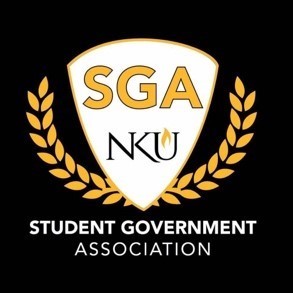  Student Government Association Minutes11/28/2022Agenda A. Order of Business1. Call to Order 2. Roll Calla. Justices Present: Pfalz, Price, and Youngb. Justices Absent: nonec. Justices Excused: noned. Senators Present: Balcaitis, Chekanao, Cowan, Dodge, KC, Landis, Mays, McMasters, Nworah, Onodu, Rasberry, Stokes, Valladares, Ward, and Wydmane. Senators Absent: Collins, Davis, and Harrisf. Senators Excused: Mozea, g. Executive Cabinet Present: Blasi, Boards, Copfer, Myers, Stokes, and Silvah. Executive Cabinet Absent: nonei. Executive Cabinet Excused: Burns and Phillips3. Reading MinutesSenator Stokes motioned to approve meeting minutes to be electronically distributed. Senator Balcaitis seconded.	4. IcebreakerActivity: Ultimate Rock Paper Scissors	5. Open Session a.) Overview of Resolutions and Initiatives – Chief Justice PriceResolutions- is a voted-upon piece of legislature put in action to represent a plan to fix a problem that NKU students are facingAre passed after hitting quorum (25 total voting members for our organization)Keyword: a planWhat needs to be fixed, why it should be fixed, and how to fix itRequires research prior to writingThis is our formal declaration of what the student body wants/needsIs not a mandateIt isn’t 100% guaranteed it will happen, a middle ground can be foundInitiatives- motions that have been properly voted-upon and put into action to serve as an official piece of legislature to resolve a presented issueCan be used before hitting quorum and afterSmaller scale issues We don’t need a bunch of resolutions to base how successful this administration is https://inside.nku.edu/sga.html Here you can find the past resolutions passed by each of the former administrationsb.) Committee Breakouts – 10-15 minutesEach member of the committees must be assigned a task or projectAcademic Excellence:Resting Day – a day off from class before finalsStudent Advocacy:Working on getting scholarships for international studentsUniversity Improvements:Working on improving the dining app and nutrition c.) Liaison ReportsThe Northerner:Looking into NKUs decision on discontinuing merit scholarships for International Students 6. Executive Board Reports a.) Secretary of Public RelationsNuggets of Knowledge will be conducted by Senator Ward this week and Senator Landis next weekNeeds someone for Senator SpotlightThis Thursday at 7pm our Men's Basketball team will be playing Youngstown at homeFollow the new student section account on Instagram @Valhalla_NKU Log your Event Hours on the Excel spreadsheet that was sent outHave until Friday to log the last 3 weeks There will be a prize of a $50 gift card given to a lucky winnerNeed pictures of new membersNotify me if you are not in the general body GroupMeb.) Secretary of Student InvolvementWill review a program activity grant tomorrowc.) Secretary of Administration Congratulations on officially hitting quorum today!1 interview todayNew members need to stay back for a brief new member orientationNext Monday is our last general body meeting of the semester I will send out an email asking who will be able to return to SGA next semester, please respond with your answerd.) Vice President No report e.) President We have hit quorum!We want a full body which will consist of 30 voting membersPlease make us aware if you're able to return for the Spring, we understand and appreciate all that you doCulture of ExcellenceNo room for mediocracy We are here to make changes on this campusBe passionate and take ownershipAsked everyone to be working on a task and to put their all into itDon’t be lazy when working on SGA assignmentsHad a meeting this morning about the Installment PlanSGA will assist by making students aware of what it isIf you are on the installment plan this semester, you will have to sign up for it again next semester if needed January 1st, 2023 – January 12th, 2023, is the time to do soYou can be dropped from your classes if the first payment isn’t made Multilingual Marketing InitiativeWant to be able to translate NKU’s homepage into different languages Will be moved to next semester Have a focus group that can currently translate 6 different languagesNorse RatesStudent discounts at restaurants in the surrounding areaAsked members if they are interested in going skiing together as an administrationA college weekend at a nearby ski resort is approaching Members will pay for themselvesTicket price ranges from $45-$60More expenses such as equipment rentalsLocated in IndianaWill research a group rate and plan more 7. Committee Reportsa.) Academic ExcellenceNo reportb.) Student AdvocacyCommittee members need to look for an email from herc.) University ImprovementsNo report8. Ex-Officio Reportsa.) Chief of StaffNo reportb.) Chief JusticeJ-Council meeting next Monday9. Advisor Reports Josh Sneed, the comedian will be on campus on December 6thNext Thursday, is Feast for FinalsMultiple basketball games this weekend at homeTake care of yourself going into finals weeks10. Old Business11. New Businessa.) Swear-in New MembersSenator Rasberry motioned to move New Business to the top of the agenda. Senator Stokes seconded.SenatorsKatie GrothausPronouns: he/she/theyHometown: Cincinatti Major: Political Science and HistoryFun Fact: youngest of 3Tavion TaylorPronouns: he/himHometown: Louisville, KYMajor: Sports Business & Event ManagementFun Fact: oldest of 4 siblingsQuestions: What makes you feel that you are qualified for this role? Asked by Senator Stokes.Katie: Is a freshman and feels they will have a newer and unique perspective to bring.Tavion: Believes he is well qualified for this role because he has been involved in many organizations on campus. He is also the President of his fraternity, Kappa Alpha Psi Fraternity, Incorporated here on campus.Senator Balcaitis motioned to accept all candidates as a slate. Senator Mays seconded.JusticeSam Alloway:Pronouns: she/herHometown: CincinnatiMajor: LawFun Fact: Drives a racecarLacie Ollberding:Pronouns: she/herHometown: Campbell CountyMajor: LawFun Fact: has 3 brothersQuestions: What interested you about SGA the most? Asked by Senator Cowan.Sam: The community and being able to make new friends and connections here on campus.Lacie: The feel of community and strengthening that community.Senator Stokes motioned to accept all candidates as a slate. Senator Rasberry seconded.12. AnnouncementsBFA Student exhibition show opening todayThursday, December 1st, World Aids Day activities from 10 am-3 pm in the Student Ballroom and second floor of the SUTomorrow at 5 pm, SGA and RHA will be holding a forum to discuss dorms on campus. It’s located in CallahanCampus Outreach is having a Trivia Night tonight at 8pm in the Multipurpose roomDungeons and Dragons event tonight in Callahan from 7-10pm13. AdjournmentSenator Stokes motioned to adjourn the meeting and Senator Taylor seconded. The motion passed and the meeting adjourned at 5:13pm.